[Poster Presenter]Title: History of the Korean Peptide Protein SocietyGildong Hong (presenter) , Joonggi Song, and Hye-Gyo Song* (corresponding author)Department of Chemistry, Hankook UniversityE-mail: abc@def.ac.krWelcome to the Korean Peptide Protein Society (KPPS). Since its founding in 1997, Korean Peptide Protein Society has grown into the leading organization in peptide & protein science fields including pharmacy, chemical engineering, chemistry, biology etc. The number of KPPS members is increasing in every year. These achievements of the society were achieved by all members and leadership of the former presidents over the decades. The KPPS annual symposium is an academic convention for Korean scientists to communicate and network with foreign scientists and to promote achievements of our community worldwide. KPPS has a close relationship with JPS (Japan Peptide Society). Several JPS members have attended at KPPS annual meeting. Also, several KPPS members have attended at JPS annual meeting. This Bilateral scientific exchange program has contributed to the developments of each society. Enthusiasm of members is the most critical element for the success of the society. I am looking forward to receiving the support and participation of all members for the developments of KPPS and Korean peptide protein science.Representative Figure: 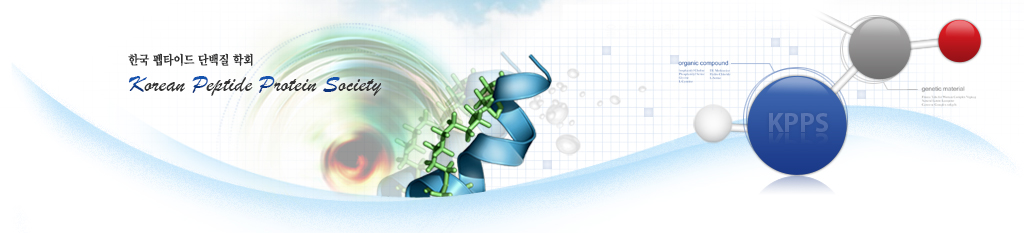 References[1] S. K. Han, H. Jang, S. K. Shin, J. G. Song, and G. Hong, “ Peptide extracts from trees with deep roots”, K. Biol. Sci. Tech. 2015, 22, 244.[2] C. W. Moon, S. Y. Park, and J. G. Song, and G. Hong, “Crystal structure and function of good man proteins”, K. Sci. Tech. B. 2016, 3, 555.     